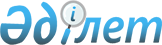 О внесении изменения в постановление Правительства Республики Казахстан от 16 января 2012 года № 67 "Об утверждении лимитов вылова рыбы и других водных животных в рыбохозяйственных водоемах на 2012 год"Постановление Правительства Республики Казахстан от 7 марта 2012 года № 304

      Правительство Республики Казахстан ПОСТАНОВЛЯЕТ:



      1. Внести в постановление Правительства Республики Казахстан от 16 января 2012 года № 67 «Об утверждении лимитов вылова рыбы и других водных животных в рыбохозяйственных водоемах на 2012 год» следующее изменение:



      в лимитах вылова рыбы и других водных животных в рыбохозяйственных водоемах на 2012 год, утвержденных указанным постановлением:



      раздел «Урало-Каспийский бассейн» изложить в новой редакции согласно приложению к настоящему постановлению.



      2. Настоящее постановление вводится в действие со дня первого официального опубликования.      Премьер-Министр

      Республики Казахстан                       К. Масимов

Приложение                 

к постановлению Правительства       

Республики Казахстан            

от 7 марта 2012 года № 304         

Урало-Каспийский бассейн(в тоннах)
					© 2012. РГП на ПХВ «Институт законодательства и правовой информации Республики Казахстан» Министерства юстиции Республики Казахстан
				№Виды рыб и других

водных животныхНаименование водоемовНаименование водоемовНаименование водоемовНаименование водоемовНаименование водоемов№Виды рыб и других

водных животныхРека Урал с

предустьевым

пространствомРека Урал с

предустьевым

пространствомРека Кигаш с

предустьевым

пространствомКаспийское

мореВсего№Виды рыб и других

водных животныхв пределах

Атырау

обл.в пределах

ЗКОРека Кигаш с

предустьевым

пространствомКаспийское

мореВсего№1234561Осетровые, в том

числе:12,3352Белуга2,0****---12,3353Севрюга7,0****--0,112,3354Русский осетр2,0****--0,21512,3355Шип1,0****---12,3356Персидский осетр---0,0212,3357Кутум---0,2***0,28Вобла1540,0-1060,01756,04356,09Крупный частик, в том

числе:3377,077,221145,05778,010377,2210Судак1433,07,6379,0938,02457,6311Сазан280,037,85101,01957,02375,8512Жерех1160,010,677,0859,02036,6713Сом380,010,0550,0946,01886,014Щука116,0-408,01078,01602,015Берш8,011,07--19,0716Мелкий частик,

туводные и култучные,

в том числе:5728,081,762879,02438,011126,7617Лещ5496,038,781904,01483,08921,7818Карась51,0-690,0156,0897,019Окунь--49,094,0143,020Линь--23,026,049,021Красноперка--98,089,0187,022Густера42,013,44115,0145,0315,4423Синец-13,03-28,041,0324Чехонь15,016,51-208,0239,5125Белоглазка124,0--209,0333,026Кильки, в том числе:---8400,08400,027Обыкновенная---5100,05100,028Анчоусовидная---3300,03300,029Сельди, в том числе:---756,0756,030Каспийский пузанок---200,0200,031Большеглазый пузанок---290,0290,032Круглоголовый пузанок---266,0266,033Кефаль---1900,01900,034Итого*10657,0158,985084,021028,53536928,515